P
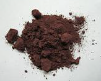 S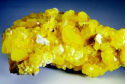 Cl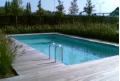 Be
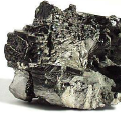 Ar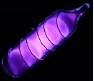 K
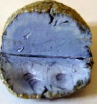 Ca
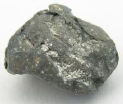 Fe
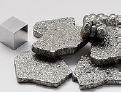 Cu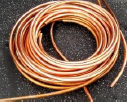 Pb


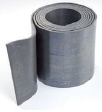 U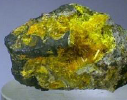 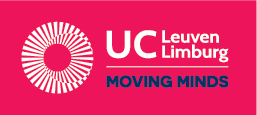 